Latest Round-ups: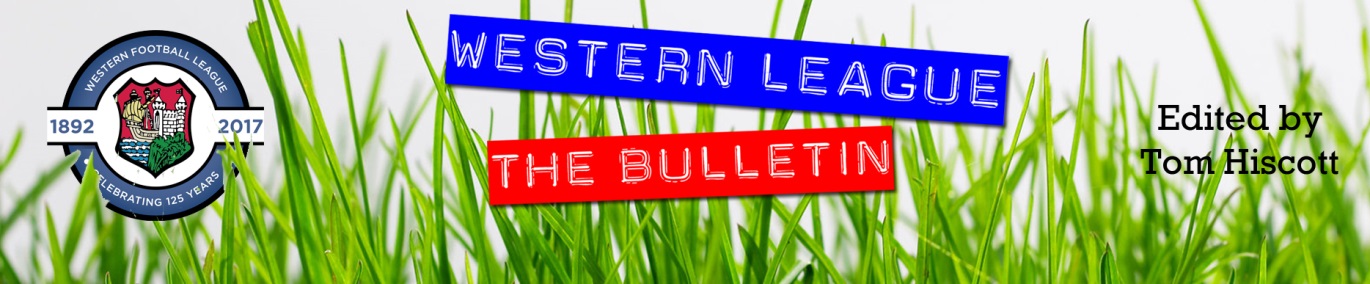 Midweek Action: On a wet and windy Tuesday evening, only two games managed to avoid postponement, with FC Bristol enjoying their trip to Bath where they beat Odd Down 4-0 in a clash between two top-half sides in the First Division. The away side took only four minutes to surge ahead through Rick Davis, with Elan Plummer then doubling their advantage towards the end of the first half. Any hopes of a potential fightback were ended when Kinsly Murray added Bristol’s third 20 minutes from time, with the visitor’s top scorer Sacha Tong then adding his name to the scoresheet in the closing stages. In Tuesday’s lone Premier Division contest, Ashton & Backwell United salvaged a point at the death to deny Cadbury Heath a much-needed victory. The Heath did move off the bottom with this point, but it looked like the night would be much more fruitful for them when Callum Whooley struck at the beginning of the second half to add to Ali Boyer’s early opener. That two-goal advantage soon became just one when Zak Ford struck for Ashton on the hour mark, and the home side then grabbed a share of the spoils in stoppage time when Joe Bishop found the back of the net. The elements weren’t great on Wednesday evening either, but the fixture at Raleigh Grove was given the go-ahead, with visitors Clevedon coming away with a tight 1-0 victory over Sherborne. In a game of relatively few opportunities, it was Archie Ferris who scored the visitors winning goal ten minutes into the second half, giving the Zebras plenty of motivation going into the sides’ reverse fixture at the Hand Stadium in three days’ time.   Weekend Action: With more weather-enforced postponements on Saturday afternoon, Mousehole moved within two points of top spot in the Premier Division thanks to a 2-0 win over Shepton Mallet. An opportunistic finish from Mark Goldsworthy towards the end of the opening half put the Seagulls ahead at the break, capitalising on a rare error from Shepton keeper Tom Easterbrook. The score remained 1-0 for much of the majority of the second half, before Mousehole wrapped things up in the 89th minute, with Josh Bissett adding a second for the hosts in a half heavily delayed due to an unfortunate injury picked up by Goldsworthy soon after the break. Buckland picked up their 20th league win of the campaign, beating bottom-side Keynsham 5-2 at Homers Heath. The Newton-Abbott based outfit dominated the early stages of the contest, and led by two inside 15 minutes thanks to the forward duo of Ryan Bush and Jared Lewington who each found the back of the net. Sammy Stayt then increased the lead after half an hour, with Lewington’s second at the beginning of the second half completely putting the game beyond Keynsham. To their credit, the visitors battled back, scoring twice in the final 20 minutes, but it was Buckland who had the final word, with Ben Carter’s late effort completing the scoring. In a repeat of their contest from three days previously, Clevedon completed a quick-fire double over Sherborne, winning by three goals to nil the Hand Stadium. Only one goal separated the sides at the interval, with a sublime curling finish from Callum Eastwood after 40 minutes putting the hosts ahead. Sam Iles then shot across the keeper from the edge of the box to double Clevedon’s tally at the beginning of the second half, with Archie Ferris prodding home late on to complete the victory. Elsewhere, the mid-table battle between Street and Millbrook ended goalless. The big game towards the top of the First Division fortunately survived the weather, and it was Nailsea & Tickenham who took home all three points after beating Oldland Abbotonians 3-1. The Swags went two-up inside half an hour to forge ahead, with Paddy Royal bagging a brace for the visitors. There was also a goal for Nailsea forward Callum Dunn, to put them three goals to the good at the beginning of the second half, with Oldland only making a dent in the deficit in stoppage time when Mason Davis maintained his strong run of goalscoring form. Longwell Green Sports were the other victors, moving into the top half thanks to a 3-0 win at home to Portishead Town. Ignoring the recent heavy defeat to runaway leaders Brislington, Longwell Green have now won five of their last six games, with Matt Brown, Zac Feltham and Liam Oswin each bagging during the latest victory at Shellards Road. 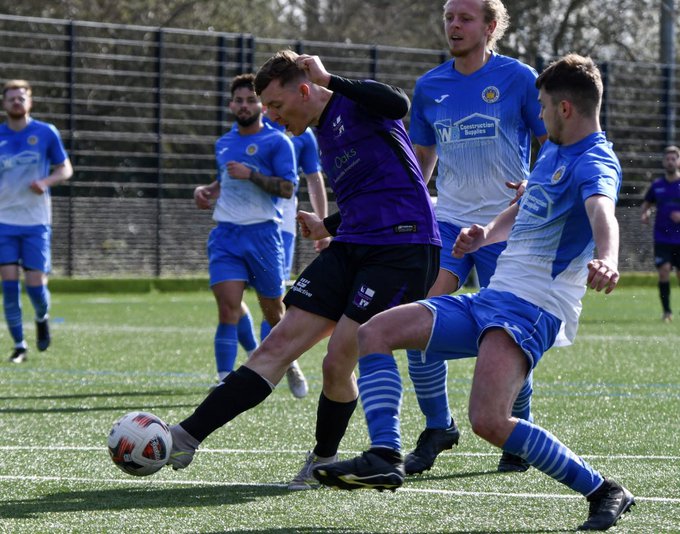 Recent ResultsTuesday 28th March 2023Premier DivisionAshton & Backwell United	2-2		Cadbury Heath				First DivisionOdd Down			0-4		FC Bristol				 Wednesday 29th March 2023Premier DivisionSherborne Town		0-1		Clevedon Town				Saturday 1st April 2023Premier DivisionBuckland Athletic		5-2		Keynsham TownClevedon Town		3-0		Sherborne TownMousehole			2-0		Shepton MalletStreet				0-0		MillbrookFirst DivisionLongwell Green Sports	3-0		Portishead TownOldland Abbotonians		1-3		Nailsea & TickenhamLeading Goalscorers (Stats courtesy of FA Fulltime Website)Midweek FixturesTuesday 4th April 2023Premier DivisionCadbury Heath		vs		Shepton Mallet			19:30KOIlfracombe Town		vs		Ashton & Backwell United		19:45KOSaltash United			vs		Bridgwater United			19:30KOWellington			vs		Mousehole				19:45KOFirst DivisionBrislington			vs		Radstock Town			19:30KOFC Bristol			vs		Cheddar				19:45KOGillingham Town		vs		Shirehampton				19:30KOOldland Abbotonians		vs		Portishead Town			19:45KOTytherington Rocks		vs		AEK Boco				20:00KOGood Friday FixturesFriday 7th April 2023 (3pm kick-off unless noted)Premier DivisionBarnstaple Town		vs		Ilfracombe Town			14:00KOClevedon Town		vs		Bridgwater UnitedFalmouth Town		vs		Cadbury HeathHelston Athletic		vs		Mousehole				12:00KOKeynsham Town		vs		Ashton & Backwell UnitedSherborne Town		vs		Street					13:00KOTorpoint Athletic		vs		Millbrook				11:00KOWellington			vs		Buckland Athletic			13:00KOWelton Rovers			vs		Shepton Mallet			13:00KOFirst DivisionAlmondsbury			vs		Tytherington RocksBristol Telephones		vs		AEK BocoCheddar			vs		Bishops Lydeard			13:00KOGillingham Town		vs		Wincanton Town			13:00KOHallen				vs		FC Bristol				12:00KOHengrove Athletic		vs		Odd DownNailsea & Tickenham		vs		Portishead TownOldland Abbotonians		vs		Longwell Green SportsRadstock Town		vs		Warminster TownShirehampton			vs		Brislington				13:00KOWells City			vs		Bishop SuttonEaster Monday FixturesMonday 10th April 2023 (3pm kick-off unless noted)Premier DivisionAshton & Backwell United	vs		Saltash UnitedBarnstaple Town		vs		Welton RoversBridgwater United		vs		Falmouth TownCadbury Heath		vs		WellingtonIlfracombe Town		vs		Shepton MalletKeynsham Town		vs		Torpoint Athletic			13:00KOMousehole			vs		ClevedonFirst DivisionAEK Boco			vs		Longwell Green Sports		13:00KOBishop Sutton			vs		Radstock TownBrislington			vs		Oldland AbbotoniansCheddar			vs		Wells CityFC Bristol			vs		AlmondsburyHallen				vs		Hengrove AthleticNailsea & Tickenham		vs		Bishops LydeardOdd Down			vs		Wincanton TownPortishead Town		vs		ShirehamptonTytherington Rocks		vs		Bristol TelephonesWarminster Town		vs		Gillingham TownLeague TablesPREMIER DIVISIONPlayedWonDrawnLostGDPoints1Saltash United32236353752Mousehole30227153733Bridgwater United31197544644Buckland Athletic322021022625Barnstaple Town28173817546Helston Athletic311411615537Shepton Mallet29149625518Falmouth Town30127116439Clevedon Town3212614-74210Ashton & Backwell United291161253911Millbrook3210715-143712Street319913-193613Welton Rovers3210517-313514Torpoint Athletic308814-133215Wellington298714-143116Ilfracombe Town285914-142417Sherborne Town306618-192418Cadbury Heath293620-371519Keynsham Town324325-6715FIRST DIVISIONPlayedWonDrawnLostGDPoints1Brislington36312387952Nailsea & Tickenham38284669883Wells City37276451874Oldland Abbotonians36228638745Wincanton Town351951125626Bishop Sutton35177119587Shirehampton361751414568FC Bristol35164151529Hallen361391414810Longwell Green Sports3814519-194711Odd Down34121012104612Warminster Town3513616-84513AEK Boco3613419-234314Portishead Town3313317-114215Hengrove Athletic3611718-84016Bristol Telephones38111017-1440*17Gillingham Town3711719-214018Radstock Town3571216-143319Cheddar368721-183120Tytherington Rocks377921-493021Bishops Lydeard357721-472822Almondsbury386923-7327